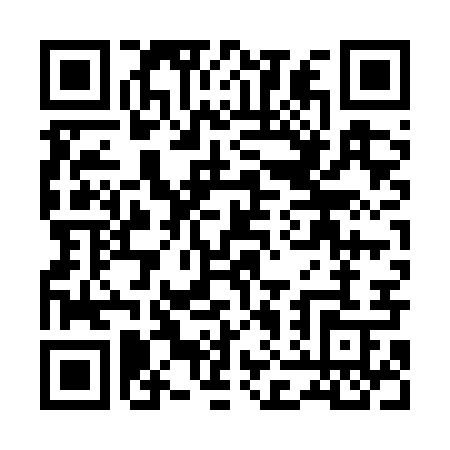 Prayer times for Stara Wroblina, PolandMon 1 Apr 2024 - Tue 30 Apr 2024High Latitude Method: Angle Based RulePrayer Calculation Method: Muslim World LeagueAsar Calculation Method: HanafiPrayer times provided by https://www.salahtimes.comDateDayFajrSunriseDhuhrAsrMaghribIsha1Mon4:066:0512:355:027:058:582Tue4:036:0312:355:037:079:003Wed4:006:0112:345:047:099:024Thu3:575:5912:345:067:109:055Fri3:545:5612:345:077:129:076Sat3:515:5412:335:087:149:097Sun3:485:5212:335:097:169:118Mon3:455:5012:335:107:179:149Tue3:425:4712:335:127:199:1610Wed3:395:4512:325:137:219:1911Thu3:365:4312:325:147:229:2112Fri3:335:4112:325:157:249:2413Sat3:305:3812:325:167:269:2614Sun3:275:3612:315:177:279:2915Mon3:245:3412:315:187:299:3116Tue3:205:3212:315:207:319:3417Wed3:175:3012:315:217:339:3618Thu3:145:2812:305:227:349:3919Fri3:115:2512:305:237:369:4220Sat3:075:2312:305:247:389:4421Sun3:045:2112:305:257:399:4722Mon3:015:1912:305:267:419:5023Tue2:575:1712:295:277:439:5324Wed2:545:1512:295:287:449:5625Thu2:515:1312:295:297:469:5926Fri2:475:1112:295:317:4810:0127Sat2:445:0912:295:327:4910:0428Sun2:405:0712:295:337:5110:0829Mon2:375:0512:285:347:5310:1130Tue2:335:0312:285:357:5410:14